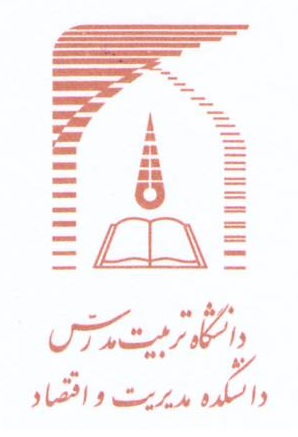        فرم تأیید مراجعات دانشجوی دکتری به استاد راهنما جناب آقای / سرکار خانم  :  ............................  دانشجوی مقطع دکتری رشته :..................................... با عنایت به اینکه طرح تحقیق پایان نامه شما به راهنمائی جناب آقای /سرکار خانم دکتر: ............................در تاریخ : .................................... به تصویب شورای تخصصی گروه رسیده است، شایسته است  حد اقل هر ماه یک بار با مراجعه به استاد محترم راهنما، فرایند پیشرفت امور پژوهشی رساله را گزارش دهید و مراجعات را به تأیید استاد راهنما برسانید و تأییدیه آن را در پایان هر ترم به اداره پژوهش دانشکده تحویل دهید.بدیهی است در صورت عدم مراجعه و تأییداستاد راهنما از ثبت نام دانشجو در ترم بعد ممانعت خواهد شد.نام وامضاء مدیر گروه: تاریخ مراجعه دانشجواقدامات انجام شده در ماه قبلاقدامات برنامه ریزی شده 
برای ماه آیندهامضاء 
استاد راهنما